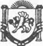 Республика КрымНижнегорский районЧкаловский сельский совет6-я внеочередная сессия II-го созываРЕШЕНИЕ №120.01.2020г.                                                                                          с.ЧкаловоОб утверждении порядка определения размераарендной платы, платы за установление сервитута, в том числе публичного, платы за проведение перераспределения земельных участков, размера ценыпродажи земельных участков, находящихся в муниципальной собственности муниципального образования Чкаловское сельское поселение Нижнегорскогорайона Республики КрымВ соответствии с Федеральным законом от 23.06.2014 № 171-ФЗ «О внесении изменений в Земельный кодекс Российской Федерации и отдельные законодательные акты Российской Федерации», Федеральным законом от 06.10.2003г. №131-ФЗ «Об общих принципах организации местного самоуправления в РФ», Постановлением Правительства Российской Федерации от 16.07.2009 №582 «Об основных принципах определения арендной платы при аренде земельных участков, находящихся в государственной или муниципальной собственности, и о Правилах определения размера арендной платы, а также порядка, условий и сроков внесения арендной платы за земли, находящиеся в собственности Российской Федерации», Законом Республики Крым от 31 июля 2014 года №38-ЗРК «Об особенностях регулирования имущественных и земельных отношений на территории Республики Крым», Законом Республики Крым от 15 января 2015 года № 66-ЗРК/2015 «О предоставлении земельных участков, находящихся в государственной или муниципальной собственности, и некоторых вопросах земельных отношений», ст.39.7 ЗК РФ, распоряжением Совета министров Республики Крым от 21 ноября 2019 года №1492-р «О внесении изменений в распоряжение Совета министров Республики Крым от 29 ноября 2016 года №1498-р и применении результатов государственной кадастровой оценки земельных участков, расположенных на территории Республики Крым» и в целях урегулирования порядка и условий предоставления земельных участков в аренду, принимая во внимание кадастровое деление территории Чкаловского сельского поселения, Чкаловский сельский совет Нижнегорского района Республики КрымРЕШИЛ:1. Утвердить порядок определения размера арендной платы, платы за установление сервитута, в том числе публичного, платы за проведение перераспределения земельных участков, размера цены продажи земельных участков, находящихся в муниципальной собственности муниципального образования Чкаловское  сельское поселение Нижнегорского района Республики Крым (приложение №1).         2. Признать утратившим силу решение №2 3-й сессии Чкаловского сельского совета 2-го созыва от 28.11.2019г. «Об утверждении Порядка определения арендной платы на земельные участки, находящихся в собственности муниципального образования Чкаловское  сельское поселение» с изменениями. 3. Настоящее решение  подлежит опубликованию в сетевом издании - официальном сайте районной газеты «Нижнегорье» (http://нижнегорье.рф)  обнародованию на официальном Портале Правительства Республики Крым на странице Нижнегорского муниципального района (nijno.rk.gov.ru) в разделе «Органы местного самоуправления» «Муниципальные образования Нижнегорского района», подраздел «Чкаловское сельское поселение», а также на информационном стенде Чкаловского сельского поселения, расположенного по адресу: Нижнегорский район, с. Чкалово, ул.Центральная,54а и на официальном сайте администрации Чкаловского сельского поселения Нижнегорского района Республики Крым (чкаловское.рф) в сети Интернет и применяется к правоотношениям, возникшим с 01 января 2020 года.4. Контроль за исполнением данного решения возложить на ведущего специалиста администрации Цекут К.В.Председатель Чкаловского сельского совета - глава администрации Чкаловского сельского поселения		                                                                                 М.Б. Халицкая                        Приложение 1 к решению №1 6-й сессии Чкаловского сельского совета Нижнегорского района Республики Крым II-го созываот 20.01.2020 г.№1ПОРЯДОК ОПРЕДЕЛЕНИЯ РАЗМЕРА АРЕНДНОЙ ПЛАТЫ,ПЛАТЫ ЗА УСТАНОВЛЕНИЕ СЕРВИТУТА, В ТОМ ЧИСЛЕ ПУБЛИЧНОГО,ПЛАТЫ ЗА ПРОВЕДЕНИЕ ПЕРЕРАСПРЕДЕЛЕНИЯ ЗЕМЕЛЬНЫХ
УЧАСТКОВ, РАЗМЕРА ЦЕНЫ ПРОДАЖИ ЗЕМЕЛЬНЫХ УЧАСТКОВ,
НАХОДЯЩИХСЯ В МУНИЦИПАЛЬНОЙ СОБСТВЕННОСТИМУНИЦИПАЛЬНОГО ОБРАЗОВАНИЯ ЧКАЛОВСКОЕ СЕЛЬСКОЕ ПОСЕЛЕНИЕ НИЖНЕГОРСКОГО РАЙОНАРЕСПУБЛИКИ КРЫМ Общие положения1. Настоящий Порядок устанавливает:порядок определения размера арендной платы, платы за установление сервитута, в том числе публичного, платы за проведение перераспределения земельных участков, размера цены продажи земельных участков, находящихся в муниципальной собственности муниципального образования Чкаловское сельское поселение Нижнегорского района Республики Крым;порядок, условия и сроки внесения платы за земельные участки, находящиеся в муниципальной собственности муниципального образования Чкаловское сельское поселение Нижнегорского района Республики Крым (далее-земельные участки).Порядок определения размера арендной платы, платы за установление сервитута, в том числе публичного, платы за проведение перераспределения земельных участков, размера цены продажи земельных участков, находящихся в муниципальной собственности муниципального образования Чкаловское сельское поселение Нижнегорского района Республики КрымВ случае если право на заключение договора аренды земельного участка приобретается в порядке, установленном земельным законодательством Российской Федерации, на торгах (аукционе), размер арендной платы определяется по результатам таких торгов (аукциона).Начальная цена предмета аукциона на право заключения договора аренды земельного участка, находящегося в муниципальной собственности муниципального образования Чкаловское сельское поселение Нижнегорского района Республики Крым (за исключением земель сельскохозяйственного назначения) устанавливается в размере ежегодной арендной платы, определенной по результатам рыночной оценки в соответствии с Федеральным законом от 29 июля 1998 года №135-ФЗ "Об оценочной деятельности в Российской Федерации".Начальная цена предмета аукциона на право заключения договора аренды земельного участка находящегося в муниципальной собственности муниципального образования Чкаловское сельское поселение Нижнегорского района Республики Крым из земель сельскохозяйственного назначения устанавливается в размере 3% от кадастровой стоимости такого земельного участка.В случае если право на заключение договора аренды земельного участка предоставляется без проведения торгов, годовой размер арендной платы устанавливается в соответствии с пунктами 2.3 и 2.4 раздела 2 настоящего Порядка.Годовой размер арендной платы за пользование земельным участком рассчитывается в процентах от кадастровой стоимости указанного земельного участка согласно ставке, определенной в Приложении к настоящему Порядку.Годовой размер арендной платы за земельные участки рассчитывается по формуле:АП = КСзу x САП%, где:АП - годовой размер арендной платы за земельный участок,КСзу - кадастровая стоимость земельного участка,САП- ставка арендной платы, установленная в процентах от кадастровой стоимости земельного участка согласно Приложению к настоящему Порядку.В том случае, если срок аренды земельного участка составляет менее одного года, размер арендной платы определяется как годовой размер арендной платы, рассчитанный для соответствующего земельного участка, умноженный на 0,9.В случае если на земельном участке установлен более чем один вид разрешенного использования, то для расчета годового размера арендной платы используется наибольший процент от кадастровой стоимости для расчета годового размера арендной платы для соответствующего вида разрешенного использования на данном земельном участке.2.6. Заключение дополнительных соглашений к договорам аренды земельных участков, соглашений о плате за публичный сервитут, заключенных за период с 21 марта 2014 года по 31 декабря 2019 года, в связи с вступлением в силу с 1 января 2020 года результатов государственной кадастровой оценки земель, не требуется.Расчет годового размера арендной платы с 1 января 2020 года осуществляется арендатором самостоятельно с учетом положений пунктов 2.3 и 2.4 настоящего Порядка и сведений о кадастровой стоимости земельного участка, содержащихся в Едином государственном реестре недвижимости.Плата за публичный сервитут рассчитывается пропорционально площади земельного участка и (или) земель в установленных границах публичного сервитута.Плата за публичный сервитут в отношении земельного участка, находящегося в государственной или муниципальной собственности и не обремененного правами третьих лиц, устанавливается в размере 0,01% процента кадастровой стоимости указанного земельного участка за каждый год использования этого земельного участка. При этом плата за публичный сервитут, установленный на три года и более, не может быть менее чем 0,1% процента кадастровой стоимости земельного участка, обремененного сервитутом, на весь срок установления сервитута.Если в отношении земельных участков и (или) земель кадастровая стоимость не определена, размер платы за публичный сервитут рассчитывается исходя из среднего значения показателя кадастровой стоимости 1 кв.м. земель по Нижнегорскому муниципальному району в составе земель сельскохозяйственного назначения или среднего значения удельного показателя кадастровой стоимости земель населенных пунктов.Если заинтересованное лицо имеет право покупки земельного участка в собственность без торгов, то ценой продажи земельного участка является рыночная стоимость такого земельного участка, определенная в соответствии с Федеральным законом от 29 июля 1998 года N 135-ФЗ "Об оценочной деятельности в Российской Федерации".В случае если право собственности на земельный участок приобретается на торгах, то цена продажи земельного участка определяется по результатам таких торгов.Начальной ценой по продаже земельного участка на торгах является рыночная стоимость такого земельного участка, определенная в соответствии с Федеральным законом от 29 июля 1998 года N 135-ФЗ "Об оценочной деятельности в Российской Федерации".Плата за проведение перераспределения земельных участков устанавливается на основании рыночной стоимости указанных земельных участков, определенной в соответствии с Федеральным законом от 29 июля 1998 года № 135-ФЗ «Об оценочной деятельности в Российской Федерации».Порядок, условия и сроки внесения платы за земельные участки, находящиеся в муниципальной собственности муниципального образования Чкаловское сельское поселение Нижнегорского района Республики КрымОснованием для установления и взимания платы за земельный участок являются подписанные сторонами договор аренды, соглашение об установлении сервитута, решение об установлении публичного сервитута, соглашение о перераспределении земельных участков, договор купли- продажи земельного участка, а плательщиками являются лица, подписавшие такие договоры или соглашения.Плата устанавливается в виде платежа, выраженного в денежной форме, которая вносится плательщиками путем перечисления денежных средств на банковские счета по реквизитам, указанным в договоре или соглашении.В платежном документе по перечислению платы в обязательном порядке указываются назначение платежа, дата и номер договора или соглашения, период, за который плата вносится.Внесение платы по нескольким договорам или соглашениям одним платежным документом не допускается.Датой уплаты считается дата зачисления денежных средств на расчетный счет, указанный в договоре или соглашении.Арендная плата, плата за установление сервитута или плата за перераспределение земельных участков вносится равными частями ежемесячно не позднее 10 числа месяца, следующего за отчетным периодом, а за декабрь - не позднее 20 декабря текущего финансового года.Плата за установление постоянного публичного сервитута вносится единовременным платежом в течение 10 дней после принятия решения обустановлении такого сервитута.Если на стороне плательщика выступают несколько лиц, плата для каждого из них определяется пропорционально их доле в праве на имущество в соответствии с договором или соглашением.Если договор аренды земельного участка или соглашение об установлении сервитута действует в течение неполного календарного года, плата вносится не позднее 10 числа месяца, предшествующего месяцу окончания действия соответствующего договора или соглашения. При этом месяц подписания сторонами договора или соглашения и месяц прекращения действия договора или соглашения принимаются за целые месяцы.При заключении договора или соглашения собственник земельного участка предусматривает в таком договоре или соглашении ответственность за нарушение сроков внесения платы, случаи и периодичность изменения платы. При этом арендная плата и плата за установление сервитута ежегодно, но не ранее следующего финансового года после заключения соответствующего договора или соглашения, увеличивается на размер уровня инфляции, установленного федеральным законом о бюджете Российской Федерации на очередной финансовый год и плановый период, который применяется ежегодно по состоянию на начало очередного финансового года, за исключением года проведения переоценки земельного участка.За нарушение сроков внесения платежей, установленных пунктом 3.3 настоящего Порядка, взимается пеня в размере 0,1 процента от просроченной суммы арендной платы за каждый календарный день просрочки.Внесение пени и очередного платежа по договору или соглашению одним платежным документом не допускается.В платежном документе по перечислению пени в обязательном порядке указывается назначение платежа, дата и номер договора или соглашения, по которому произведено начисление пени.Приложениек Порядку определения размера арендной платы, платы за установление сервитута, в том числе публичного, платы за проведение перераспределения земельных участков, размера цены продажи земельных участков, находящихся в муниципальной собственности муниципального образования Чкаловское сельское поселение Нижнегорского района Республики Крым№ппНаименование вида разрешенного использования земельного участка Код вида разрешенного использования земельного участкаСтавкаарендной платы в процентах от кадастровой стоимости земельного участка№ппНаименование вида разрешенного использования земельного участка Код вида разрешенного использования земельного участкаСтавкаарендной платы в процентах от кадастровой стоимости земельного участка№ппНаименование вида разрешенного использования земельного участка Код вида разрешенного использования земельного участкаСтавкаарендной платы в процентах от кадастровой стоимости земельного участка№ппНаименование вида разрешенного использования земельного участка Код вида разрешенного использования земельного участкаСтавкаарендной платы в процентах от кадастровой стоимости земельного участка№ппНаименование вида разрешенного использования земельного участка Код вида разрешенного использования земельного участкаСтавкаарендной платы в процентах от кадастровой стоимости земельного участка1Сельскохозяйственное использование1.0.18.0%2Растениеводство1.1.3.0%3Выращивание зерновых и иных сельскохозяйственных культур1.2.3.0%4Овощеводство1.3.3.0%5Выращивание тонизирующих, лекарственных, цветочных культур1.4.3.0%6Садоводство1.5.3.0%7Выращивание льна и конопли1.6.3.0%8Животноводство1.7.3.0%9Скотоводство1.8.3.0%10Звероводство1.9.3.0%11Птицеводство1.10.3.0%12Свиноводство1.11.3.0%13Пчеловодство1.12.3.0%14Рыбоводство1.13.3.0%15Научное обеспечение сельского хозяйства1.14.3.0%16Хранение и переработка сельскохозяйственной продукции1.15.18.0%17Ведение личного подсобного хозяйства на полевых участках1.16.3.0%18Питомники1.17.3.0%19Обеспечение сельскохозяйственного производства1.18.3.0%20Жилая застройка2.0.0,103%21Для индивидуального жилищного строительства2.1.0,103%22Малоэтажная многоквартирная жилая застройка2.1.1.0,103%23Для ведения личного подсобного хозяйства2.2.0,103%24Блокированная жилая застройка2.3.0,103%25Передвижное жилье2.4.0,103%26Среднеэтажная жилая застройка2.5.0,103%27Многоэтажная жилая застройка (высотная застройка)2.6.0,103%28Обслуживание жилой застройки2.7.0,103%29Объекты гаражного назначения2.7.1.0,103%30Общественное использование объектов капитального строительства3.0.0,103%31Коммунальное обслуживание3.1.0,103%32Социальное обслуживание3.2.0,103%33Бытовое обслуживание3.3.0,103%34Здравоохранение3.4.0,1%35Амбулаторно-поликлиническое обслуживание3.4.1.0,1%36Стационарное медицинское обслуживание3.4.2.0,1%37Образование и просвещение3.5.0,1%38Дошкольное, начальное и среднее общее образование3.5.1.0,1%39Среднее и высшее профессиональное образование3.5.2.0,0%40Культурное развитие3.6.0,05%41Религиозное использование3.7.0,1%42Общественное управление3.8.0,0%43Обеспечение научной деятельности3.9.1.0%44Обеспечение деятельности в области гидрометеорологии и смежных с ней областях3.9.1.1.0%45Ветеринарное обслуживание3.10.1.0%46Амбулаторное ветеринарное обслуживание3.10.1.1.0%47Приюты для животных3.10.2.1.0%48Предпринимательство4.0.2.0%49Деловое управление4.1.1.4%50Объекты торговли (торговые центры, торгово-развлекательные центры (комплексы)4.2.2.0%51Рынки4.3.2.0%52Магазины4.4.3.0%53Банковская и страховая деятельность4.5.0.3%54Общественное питание4.6.2.2%55Гостиничное обслуживание4.7.3.5%56Развлечения4.8.1.2%57Обслуживание автотранспорта4.9.2.0%58Объекты придорожного сервиса4.9.1.0.7%59Выставочно-ярмарочная деятельность4.10.0.7%60Отдых (рекреация)5.0.0.7%61Спорт5.1.1.3%62Природно-познавательный туризм5.2.0.9%63Туристическое обслуживание5.2.1.0.6%64Охота и рыбалка5.3.0.5%65Причалы для маломерных судов5.4.2.90%66Производственная деятельность6.0.3.1%67Недропользование6.1.4.0%68Тяжелая промышленность6.2.1.6%69Легкая промышленность6.3.1.3%70Пищевая промышленность6.4.2.1%71Нефтехимическая промышленность6.5.1.6%72Строительная промышленность6.6.1.8%73Энергетика6.7.4.0%74Связь6.8.4.0%75Склады6.9.3.1%76Транспорт7.0. 4.0%78Железнодорожный транспорт7.1.2.1%79Автомобильный транспорт7.2.4.0%80Водный транспорт7.3.0.9%81Воздушный транспорт7.4.0.2%82Трубопроводный транспорт7.5.2.7%83Ведение огородничества13.1.0,3%84Ведение садоводства13.2.0,3%85Ведение дачного хозяйства13.3.0,3%